№ п/пНаименование товараЕд. изм.Кол-воТехнические, функциональные характеристикиТехнические, функциональные характеристикиТехнические, функциональные характеристики№ п/пНаименование товараЕд. изм.Кол-воПоказатель (наименование комплектующего, технического параметра и т.п.)Показатель (наименование комплектующего, технического параметра и т.п.)Описание, значение1.Бигфуд  ИО-10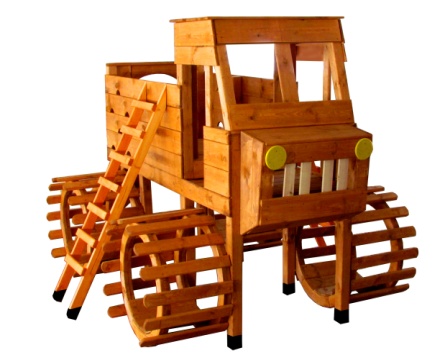 Шт. 11.Бигфуд  ИО-10Шт. 1Высота (мм) Высота (мм) 26001.Бигфуд  ИО-10Шт. 1Длина (мм)Длина (мм)60001.Бигфуд  ИО-10Шт. 1Ширина (мм)Ширина (мм)31001.Бигфуд  ИО-10Шт. 1Применяемые материалыПрименяемые материалыПрименяемые материалы1.Бигфуд  ИО-10Шт. 1Столбы В кол-ве 8шт., выполнены из бруса естественной влажности сечением 100*100 мм.  Нижняя часть столба покрыта битумной мастикой с последующим бетонированием.В кол-ве 8шт., выполнены из бруса естественной влажности сечением 100*100 мм.  Нижняя часть столба покрыта битумной мастикой с последующим бетонированием.1.Бигфуд  ИО-10Шт. 1КабинаВ кол-ве 1шт., выполнена из доски естественной влажности с покрытием антисептиком «Акватекс»В кол-ве 1шт., выполнена из доски естественной влажности с покрытием антисептиком «Акватекс»1.Бигфуд  ИО-10Шт. 1Боковой щит «Борт» с прорезями для рук и ногВ кол-ве 1шт., выполнена из доски естественной влажности с покрытием антисептиком «Акватекс»В кол-ве 1шт., выполнена из доски естественной влажности с покрытием антисептиком «Акватекс»1.Бигфуд  ИО-10Шт. 1КолесаВ кол-ве 4шт., выполнена из доски естественной влажности с покрытием антисептиком «Акватекс»В кол-ве 4шт., выполнена из доски естественной влажности с покрытием антисептиком «Акватекс»1.Бигфуд  ИО-10Шт. 1Горка-скат В кол-ве 1шт., выполнен из доски сосновых пород  и укрыта цельным листом из нержавеющей сталиВ кол-ве 1шт., выполнен из доски сосновых пород  и укрыта цельным листом из нержавеющей стали1.Бигфуд  ИО-10Шт. 1Лестница В кол-ве 1 шт., выполнен из доски естественной влажности с покрытием антисептиком «Акватекс»В кол-ве 1 шт., выполнен из доски естественной влажности с покрытием антисептиком «Акватекс»1.Бигфуд  ИО-10Шт. 1ПолВ кол-ве 1 шт., выполнены  из доски естественной влажности с покрытием антисептиком  "Акватекс"В кол-ве 1 шт., выполнены  из доски естественной влажности с покрытием антисептиком  "Акватекс"1.Бигфуд  ИО-10Шт. 1Фары В кол-ве 2шт., выполнены из влагостойкой фанеры толщиной 12-15мм. с покраской акриловой краской.В кол-ве 2шт., выполнены из влагостойкой фанеры толщиной 12-15мм. с покраской акриловой краской.1.Бигфуд  ИО-10Шт. 1МатериалыДеревянный брус и доска естественной влажности тщательно отшлифован со всех сторон и покрашен в заводских условиях антисептиком "Акватекс, акриловая краска, конструкция собирается на саморезы по дереву. ГОСТ Р 52169-2012  Деревянный брус и доска естественной влажности тщательно отшлифован со всех сторон и покрашен в заводских условиях антисептиком "Акватекс, акриловая краска, конструкция собирается на саморезы по дереву. ГОСТ Р 52169-2012  